.Introduction: 32 counts after the vocals start at 14 sec.Sequence: 32, 32, 16, Restart (3:00), 32, 32, 32, 32, 32, 16, end.Part 1. Side, Small Drag, Behind, Side, Cross & Cross, Side, Together, Step, ¼ Turn R, Back, ¼ Turn R, Side.Part 2. Mambo Step L, Back Mambo Step R, Step with ¼ turn L, Hith, ½ Turn L, Replace, Hitch, Step Lock, Step.Restart here in WALL 3 after 16 counts (facing 6 o`clock), after start again (3 o`clock).Part 3. Syncopated Rumba Box R, L, Cross, Side, Touch, Kick ball Cross.Part 4. ½ Pivot Turn L, Runs Fwd R, L, R Stomp Beside, Kick, Out, Out, Heel/Toe/Heel Twist.REPEAT DANCE AND HAVE FUN!!Contact: smoothdancer79@hotmail.comLearn To Sing (Saber Cantar).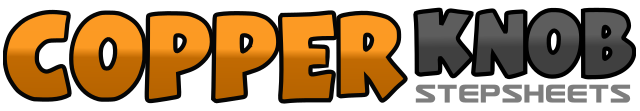 .......Count:32Wall:4Level:Improver.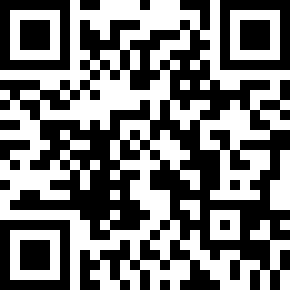 Choreographer:Sebastiaan Holtland (NL) - May 2016Sebastiaan Holtland (NL) - May 2016Sebastiaan Holtland (NL) - May 2016Sebastiaan Holtland (NL) - May 2016Sebastiaan Holtland (NL) - May 2016.Music:Volar - Álvaro Soler : (CD: Eterna Agosto 2016)Volar - Álvaro Soler : (CD: Eterna Agosto 2016)Volar - Álvaro Soler : (CD: Eterna Agosto 2016)Volar - Álvaro Soler : (CD: Eterna Agosto 2016)Volar - Álvaro Soler : (CD: Eterna Agosto 2016)........1-2&Step R to R drag slightly onto L, Step L behind R, Step R to R.3&4Step L across R, Step L to L, Step L across R.5&6Step R to R, Step L beside R, Step R slightly forward.7-8Making ¼ turn R (3) step L back, Making ¼ turn R (6) step R to R.1&2Step L forward, Revover back onto R, Step L slightly back.3&4Step R back, Revover back onto L, Step R slightly forward.5&6&Making ¼ turn L (3) step L forward, Hitch R knee up, Making ½ turn L (9) step R back in place, Hitch L knee up.7&8Step L forward, Lock R behind L, Step L forward.1&2Step R to R, Step L beside R, Step R forward.3&4Step L to L, Step R beside L, Step L forward.5&6Step R across L, Step L to L, Touch R beside L.7&8Kick R diagonal forward, Step R back in place on ball, Step L across R.1-2Step R forward, Pivot ½ Turn L (3) onto L.3&4Stepping R forward, Stepping L forward, Stomp R beside L weight onto L.5&6Kick R forward, Step R out to R, Step L out to L.7&8Swivel both heels to L, Swivel both toes to L, Swivel both heels to L taking weight onto L.